	    ПРОЄКТРОЖИЩЕНСЬКА МІСЬКА РАДАЛУЦЬКОГО РАЙОНУ ВОЛИНСЬКОЇ ОБЛАСТІвосьмого скликанняРІШЕННЯ    березня 2022 року 	                                                                              № 18/                                                                                Про затвердження переліку  закупівель товарів, робіт і послуг, що здійснюються без застосування процедур закупівель та спрощених закупівель в умовах воєнного стануВідповідно до статті 64 Конституції України, статті 9 Закону України «Про правовий режим воєнного стану”,  Указу Президента України від 24 лютого 2022 р. № 64 “Про введення воєнного стану в Україні”, постанови Кабінету Міністрів України №169 «Деякі питання здійснення оборонних та публічних закупівель товарів, робіт і послуг в умовах воєнного стану» від 28.02.2022 (зі змінами), враховуючи рекомендації постійної комісії з питань планування, бюджету та фінансів, соціально-економічного розвитку, інвестицій від __.03.2022 № __,міська радаВИРІШИЛА:Затвердити перелік  закупівель товарів, робіт і послуг, що здійснюються без застосування процедур закупівель та спрощених закупівель в умовах воєнного стану, що додається. Обсяги закупівель товарів, робіт та послуг, що здійснюються без застосування процедур закупівель та спрощених закупівель в умовах воєнного стану затверджуються розпорядженням Рожищенського міського голови відповідно до наявного фінансування, потреби у товарах, роботах, послугах. Головним розпорядникам коштів бюджету територіальної громади, комунальним закладам та комунальним підприємствам Рожищенської міської ради здійснювати закупівлі згідно затвердженого переліку та в обсягах визначених розпорядженням Рожищенського міського голови.Контроль за виконанням цього рішення покласти на постійну комісію з питань планування, бюджету та фінансів, соціально-економічного розвитку, інвестицій Рожищенської міської ради.Міський голова	                               	                         Вячеслав ПОЛІЩУКЛазарук Олена 21541Додаток до рішення міської ради від 10.03.2022  № Перелік закупівель товарів, робіт і послуг, що здійснюються без застосування процедур закупівель та спрощених закупівель в умовах воєнного стану№з/пНайменуванняОбсяги1Паливно-мастильні матеріалиВідповідно до п.2. даного рішення2МедикаментиВідповідно до п.2. даного рішення3Продукти харчуванняВідповідно до п.2. даного рішення4Придбання обладнання і засобів необхідного для забезпечення функціонування та діяльності закладів охорони здоров’я та комунальних  підприємств Рожищенської територіальної громадиВідповідно до п.2. даного рішення5Електрична енергія на потреби вуличного освітлення Рожищенської територіальної громадиВідповідно до п.2. даного рішення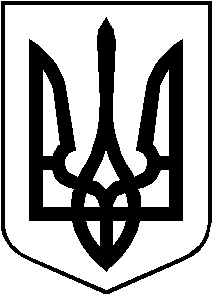 